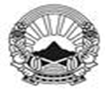 Република Северна Македонија                                                                  АГЕНЦИЈА ЗА УПРАВУВАЊЕ СО ОДЗЕМЕН ИМОТ                                                     ПРИЈАВАПО ИНТЕРЕН ОГЛАСПодатоци за огласот:Број на интерен оглас                                     _______________________________Назив на рaботно место за кое се пријавува __________________________________________________________________________________________________Лични податоци за кандидатот:Име                                            __________________________________________Презиме                                    ___________________________________________Распореден на работно место_______________________________________________________________________________________________________________Во Сектор/Одделение            _______________________________________________________________________________________________________________Контакт телефон                    ___________________________________________Податоци за исполнување на посебните услови:Степен на образование или стекнати кредити_____________________________Образовна институција                                     _________________________________________________________________________________________________Насока                                                                 _____________________________Податоци за работно искуство  ___________ години, и  ______________месециПодатоци за оценување (оцена) во трите последувателни години пред објавувањето на интерниот оглас: __________, ___________ и ____________.Податоци за изречена дисциплинска мерка 1 година пред објавувањето на интерниот оглас_______________________________________________________________________.Податоци за звањето на административниот службеник во последните две години пред објавувањето на интерниот оглас_______________________________________________.Изјавувам под морална, материјална и кривична одговорност, дека податоците наведени во пријавата за унапредување се веродостојни и дека на барање на надлежен орган ќе доставам докази , во оргинал или копија заверена на нотар.НАПОМЕНА:Кандидатот кој внел лажни податоци во пријавата се дисквалификува од натамошна постапка.Бр._____________                                                                        Административен службеник________________ година                                                                       Име и презиме                                                                                                        ___________________________